  Об индексации нормативов формирования расходов на оплату труда в органах местного самоуправления в сельском поселении Горьковский сельсовет муниципального района Кушнаренковский район Республики БашкортостанВ соответствии с Указом Главы Республики Башкортостан
от 22 февраля 2022 года № УГ-78 «О повышении денежного вознаграждения лиц, замещающих государственные должности Республики Башкортостан, и денежного содержания государственных гражданских служащих Республики Башкортостан», Постановлением Правительства Республики Башкортостан от 29 Марта 2022 года №109 «Об индексации нормативов формирования расходов на оплату труда в органах местного самоуправления в Республике Башкортостан», Постановлением Администрации муниципального района Кушнаренковский район Республики Башкортостан от 04 апреля 2022 года №247 «Об индексации нормативов формирования расходов на оплату труда в органах местного самоуправления в муниципальном районе Кушнаренковский район Республики Башкортостан», в целях обеспечения социальных гарантий лиц, замещающих муниципальные должности и муниципальных служащих  сельского поселения Горьковский сельсовет муниципального района Кушнаренковский район Республики Башкортостан ПОСТАНОВЛЯЕТ:1. Повысить с 1 апреля 2022 года в 1,09 раза размеры денежного вознаграждения лиц, замещающих муниципальные должности, размеры месячных должностных окладов и надбавок к должностным окладам за классный чин муниципальным служащим в соответствии
с замещаемыми ими должностями муниципальной службы в сельском поселении Горьковский сельсовет муниципального района Кушнаренковский район Республики Башкортостан, утвержденные постановлением Правительства Республики Башкортостан от 24 декабря 2013 года № 610 «Об утверждении нормативов формирования расходов на оплату труда в органах местного самоуправления в Республике Башкортостан» (с последующими изменениями), а также проиндексированные постановлением Правительства Республики Башкортостан от 26 января 2018 года № 30 «Об индексации нормативов формирования расходов на оплату труда в органах местного самоуправления в Республике Башкортостан» и постановлением Правительства Республики Башкортостан от 8 ноября 2019 года № 667 «Об индексации нормативов формирования расходов на оплату труда в органах местного самоуправления в Республике Башкортостан». 2. Установить с 1 апреля 2022 года муниципальным служащим сельского поселения Горьковский сельсовет муниципального района Кушнаренковский район Республики Башкортостан, дополнительно к ежемесячному денежному поощрению, предусмотренному постановлением Правительства Республики Башкортостан от 24 декабря 2013 года № 610 «Об утверждении нормативов формирования расходов на оплату труда в органах местного самоуправления в Республике Башкортостан» (с последующими изменениями), ежемесячное денежное поощрение в размере 1 должностного оклада.3. Установить с 1 апреля 2022 года главе сельского поселения Горьковский сельсовет муниципального района Кушнаренковский район Республики Башкортостан дополнительно к ежемесячному денежному поощрению, предусмотренному постановлением Правительства Республики Башкортостан от 24 декабря 2013 года № 610 «Об утверждении нормативов формирования расходов на оплату труда в органах местного самоуправления в Республике Башкортостан» (с последующими изменениями), ежемесячное денежное поощрение в размере 0,5 месячного денежного вознаграждения.4.  При формировании фонда оплаты труда в органах местного самоуправления сельского поселения Горьковский сельсовет муниципального района Кушнаренковский район Республики Башкортостан предусматривать дополнительно средства для выплаты ежемесячного денежного поощрения (в расчете на год) –в размере двенадцати должностных окладов муниципальных служащих органов местного самоуправления сельского поселения Горьковский сельсовет муниципального района Кушнаренковский район Республики Башкортостан.5. При формировании фонда оплаты труда в органах местного самоуправления сельского поселения Горьковский сельсовет муниципального района Кушнаренковский район Республики Башкортостан предусматривать дополнительно средства для выплаты ежемесячного денежного поощрения главы сельского поселения (в расчете на год) – в размере шести ежемесячных денежных вознаграждений. 6. Установить, что при увеличении (индексации) оплаты денежного вознаграждения лиц, замещающих муниципальные должности, месячных должностных окладов, надбавок к должностному окладу за классный чин лиц, замещающих должности муниципальной службы в сельском поселении Горьковский сельсовет муниципального района Кушнаренковский район Республике Башкортостан, размеры денежного вознаграждения, месячных должностных окладов, надбавок к должностному окладу за классный чин лиц, а также размеры ежемесячных и иных дополнительных выплат подлежат округлению до целого рубля в сторону увеличения.7. Финансовое обеспечение расходов, связанных с реализацией настоящего Постановления, осуществить в пределах средств, предусмотренных в  бюджете сельского поселения Горьковский сельсовет муниципального района Кушнаренковский район Республики Башкортостан на 2022 год.Глава сельского поселения                                                    Д.И.Шарафеев                                Башkортостан  РеспубликаһыКушнаренко районы муниципаль районыныңгорький ауыл советы ауыл биләмәһе хакимиәте452246, Илек ауылы, Коминтерн урамы , 20Тел. 5-43-32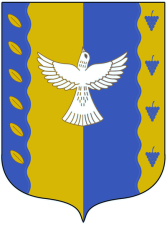 Администрация сельского поселения ГОРЬКОВСКИЙ  сельсовет  муниципального  района Кушнаренковский районРеспубликИ  Башкортостан452246, с.Иликово, ул.Коминтерна, 20Тел. 5-43-32KАРАРKАРАРKАРАРKАРАРKАРАРKАРАРПОСТАНОВЛЕНИЕПОСТАНОВЛЕНИЕПОСТАНОВЛЕНИЕПОСТАНОВЛЕНИЕПОСТАНОВЛЕНИЕПОСТАНОВЛЕНИЕ«05» апрель2022й№11«05»апреля2022г